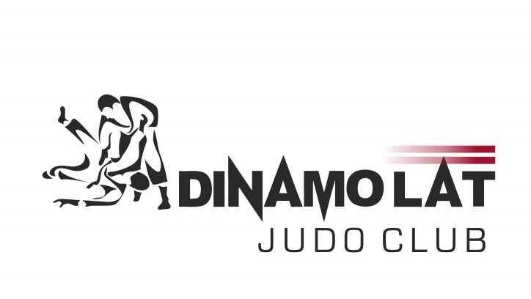 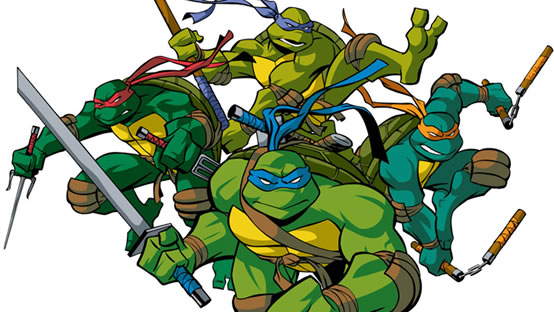 ”DINAMO LAT – ЛЕТНИЙНИНДЗЯ ТУРНИР 2018 ”2018.год 25.АВГУСТА, субботаГимназия северных стран, ул.Paula Lejiņa ielā 12, Dinamo LAT зал дзюдоПопулиризирывать дзюдо в Риге и Латвии;Поддержка активного образа жизни;Участники соревнований будут награждены медалями, дипломами и чемпионы дополнительно кубками. Все получат дополнительно вкусные призыСоревнования организует и проводит спортивный клуб „Dinamo LAT” Организатор соревнований: Edgars Riders (tālr. 28243968)Начало соревнований вашей группы можно будет посмотреть на доске Ниндзя Рейтинга и на www.dinamolat.lv сразу после окончания регистрацииРегистрация начинается с 2.АВГУСТА у тренера Эдгара Ридерса. Конец регистрации 11.АВГУСТА !!!Стоимость: 10 EUR Взнос за участие сдать тренеру до 11.АВГУСТА !!! WWW.DINAMOLAT.LV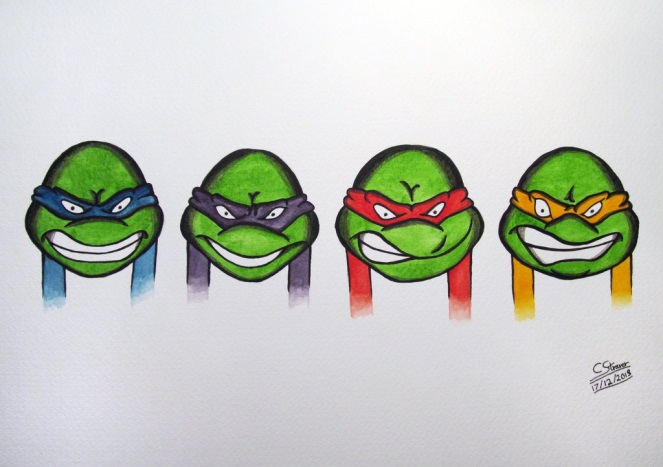 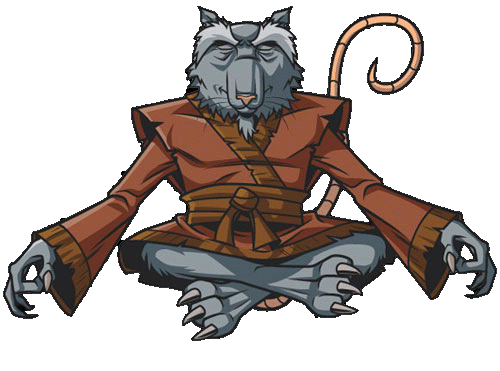 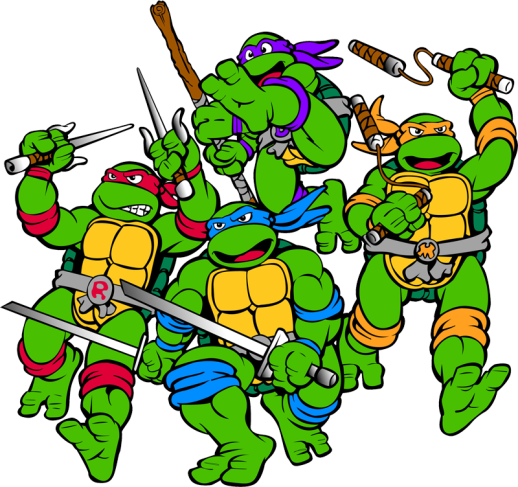 1. Место и дата соревнований2. Задача соревнований3. Призы4. Организаторы5. Время соревнований6. РЕГИСТРАЦИЯ